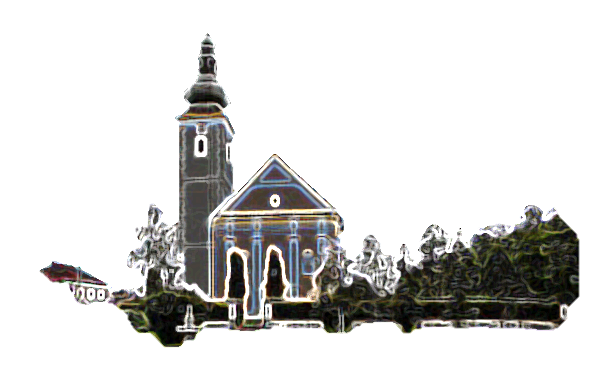 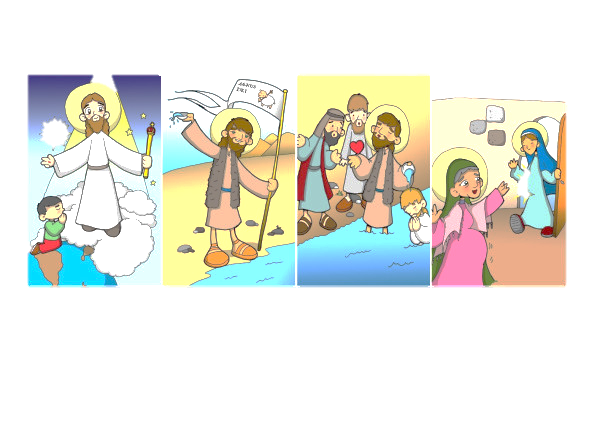 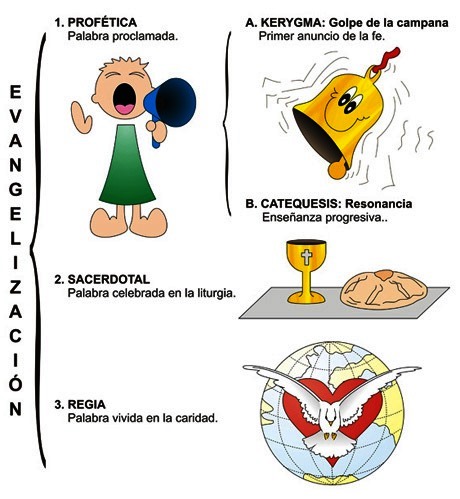 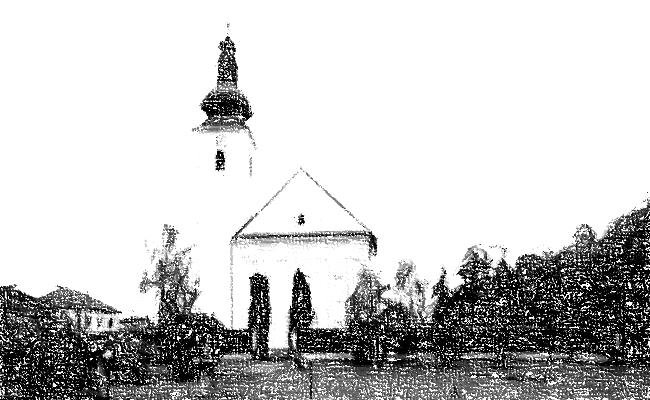 PADAJ S NEBA1. Padaj s neba, roso sveta, padaj s rajske visine!
Vapijahu starog svijeta duše čiste pravedne.Otvori se, zemljo mila, da iz plodnog tvoga krila
u taj sretan, blažen čas svemu svijetu nikne spas.2. Već se bliži vrijeme blago, već se bliži onaj čas
kad će izić Sunce drago, svanut svemu svijetu spas.Svani, dane, i noć skrati, sini sunce, i povrati
Bogu čast na visini, svijetu mir na nizini.3. Svjetlo Božje, daru lijepi siđi s Božjeg krila dol’,
Um prosvijetli, volju krijepi, liječi duše tešku bol.Jači u nas vjeru svetu, koju Isus donije svijetu,
Svaki da to djeluje, što u srcu vjeruje.4. Sve na svijetu, Bože blagi, dare ti prikazuje,
Primi i taj dar predragi koji puk tvoj žrtvuje:Pod prilikom kruha, vina krv i tijelo tvoga Sina,
Neizmjerne cijene dar, stavlja tebi na oltar.5. Složi glas svoj, dušo moja, sa nebeskim četama,
Pjevajte mu, usta moja, koji je nad zvijezdama!Sve što bješe i sve što je, sve je puno slave tvoje,
Sve te diči i slavi, Oče vječne Ljubavi! Neka došašće bude i naš put u Betlehem… da u jaslicama vlastitog srca ugledamo rođenje Isusa Krista!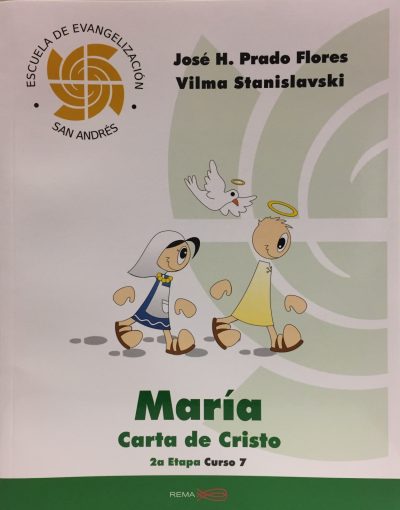 Da se u nama rodi čovjek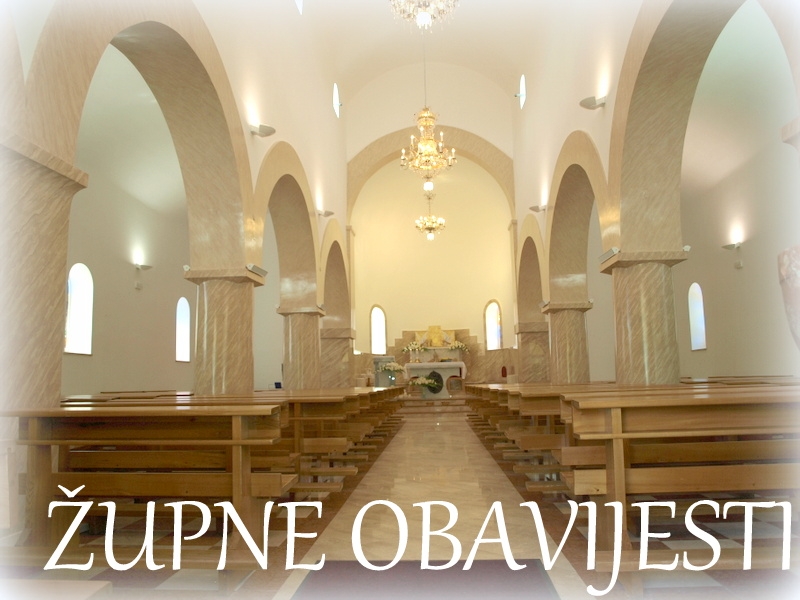 Ponedjeljak,03.prosinca6,00Franjo Ksaverski+ Katarina, Josip Grdina, Katica Vine; + Franjo Šepac; +Franjo FištrovićUtorak,04.prosinca6,00Barbara+ Janko, Ana, Dragutin Banić; + Marica Ivančevii (god) i ob.; +Mara Mikulić i ob.; + Barica, Ivan Boljkovac, Slavko Petrić;+ Barica, Ivan Črne; + Janko, Mara Vusak; + Bara, Karlo Moguš (god); + Josip Pevac i ob. (god)Srijeda,05. prosinca6,00Krispina+ Marija Pevac (god)Četvrtak06.prosinca6,00Nikola, biskup+ Nikola, Marija FištrovićPetak07.prosinca6,00Ambrozije+ Marica SedlarSubota, 08,prosinca 6,00BEZGREŠNO ZAČEĆE BDM+ Andrija, Jelica Trupković, Stjepan Vrane; + Milan Škes i ob.; + Ilija LangNedjelja,09.prosinca6,0011,00DRUGA NEDJELJA DOŠAŠĆA+ Matija Lovrić i ob., Marijo Milčić; + Mijo, Mara, Sofija Štef; + Cila Cvetković i ob. + Jela Novosel i ob. + Pavao Baršić i ob.; + Jela Vušir; + Josip Bermarija, Branko Mikuljan; + Josip Žunac i ob.; + Bara MikseraPOLDANICA – pro populo